БАШҠОРТОСТАН РЕСПУБЛИКАҺЫ                                        РЕСПУБЛИка БАШКОРТОСТАН     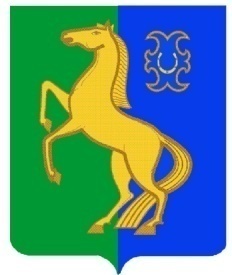  ЙƏРМƏКƏЙ районы                                             АДМИНИСТРАЦИЯ        муниципаль РАЙОНЫның                                                    сельского поселения              СПАРТАК АУЫЛ СОВЕТЫ                                                     спартакский сельсовет                                    ауыл БИЛƏмƏҺе                                                          МУНИЦИПАЛЬНОГО РАЙОНА                     ХАКИМИƏТЕ                                                                     ЕРМЕКЕЕВСКий РАЙОН452182, Спартак ауыл, Клуб урамы, 4                                                   452182, с. Спартак, ул. Клубная, 4       Тел. (34741) 2-12-71,факс 2-12-71                                                                  Тел. (34741) 2-12-71,факс 2-12-71е-mail: spartak_selsovet@maiI.ru                                              е-mail: spartak_selsovet@maiI.ru                                -ҠАРАР                                 № 40                  ПОСТАНОВЛЕНИЕ                            «18»  июня  2019 й.                                                    «18» июня 2019 г.          Об утверждении Плана  мероприятий по реализации в сельском поселении   Спартакский сельсовет муниципального района  Ермекеевский район Республики Башкортостан комплексного плана противодействия идеологии терроризма в Российской Федерации  на 2019-2023 гг.В соответствии с Федеральными законами от 06.10.2003 № 131-ФЗ «Об общих принципах организации местного самоуправления в Российской Федерации», Уставом сельского поселения Спартакский сельсовет   муниципального района Ермекеевский район Республики БашкортостанПОСТАНОВЛЯЮ:         1. Утвердить прилагаемый План мероприятий по реализации в сельском поселении  Спартакский сельсовет муниципального района  Ермекеевский район Республики Башкортостан комплексного плана противодействия идеологии терроризма в Российской Федерации на 2019-2023 гг.          2. Обнародовать настоящее постановление на информационном стенде в здании  администрации сельского поселения   и  разместить в сети «Интернет» на официальном сайте Администрации сельского поселения Спартакский сельсовет муниципального района Ермекеевский район Республики Башкортостан.          3. Контроль за исполнением настоящего постановления оставляю за собой.         4.Настоящее постановление вступает в силу после дня его официального обнародования.        Глава сельского поселения        Спартакский сельсовет                                                   Ф.Х.ГафуроваПланмероприятий по реализации в сельском поселении  Спартакский сельсовет муниципального района  Ермекеевский район Республики Башкортостан комплексного плана противодействия идеологии терроризма в Российской Федерации на 2019-2023  гг.№п/пНаименование мероприятияСрок исполненияИсполнители12341.Мероприятия по разъяснению сущности терроризма и его общественной опасности, формированию стойкого неприятия обществом, прежде всего молодежью, идеологии терроризма в различных ее проявлениях1.Мероприятия по разъяснению сущности терроризма и его общественной опасности, формированию стойкого неприятия обществом, прежде всего молодежью, идеологии терроризма в различных ее проявлениях1.Мероприятия по разъяснению сущности терроризма и его общественной опасности, формированию стойкого неприятия обществом, прежде всего молодежью, идеологии терроризма в различных ее проявлениях1.1          Осуществлять мероприятия по социальной реабилитации граждан, отбывших наказание за преступления террористической и экстремистской направленностиежегодноГлава сельского поселения1.2Обеспечить использование средств наружной рекламы, установленных в местах массового пребывания людей, для информационно-пропагандистского воздействия в целях предупреждения распространения идеологии терроризмаежегодноГлава сельского поселения1.3Организовать общественно-политические мероприятия, посвященные Дню солидарности и борьбы с терроризмомежегодноГлава сельского поселения2.Создание и задействование механизмов защиты информационного пространства от проникновения идей, оправдывающих террористическую деятельность2.Создание и задействование механизмов защиты информационного пространства от проникновения идей, оправдывающих террористическую деятельность2.Создание и задействование механизмов защиты информационного пространства от проникновения идей, оправдывающих террористическую деятельность2.1Изучить и распространить для работы методические  рекомендации о порядке действий местных органов власти по выявлению фактов распространения идеологии терроризма в сети Интернет, а также по выявлению и пресечению экстремистских материалов, распространяемых в средствах массовой информации, разработанных республиканскими органамиежегодноГлава сельского поселения3.Формирование и совершенствование законодательных, нормативных, организационных и иных механизмов, способствующих проведению мероприятий по противодействию распространения террористической идеологии, а также устранению причин и условий, способствующих ее восприятию3.Формирование и совершенствование законодательных, нормативных, организационных и иных механизмов, способствующих проведению мероприятий по противодействию распространения террористической идеологии, а также устранению причин и условий, способствующих ее восприятию3.Формирование и совершенствование законодательных, нормативных, организационных и иных механизмов, способствующих проведению мероприятий по противодействию распространения террористической идеологии, а также устранению причин и условий, способствующих ее восприятию3.1В целях недопущения рецидивов террористической и религиозно-экстремистской деятельности: совершенствовать и развивать практику деятельности комиссий по оказанию содействия в адаптации к мирной жизни лицам, решившим прекратить террористическую и экстремистскую деятельностьежегодноГлава сельского поселения3.2 Разработать и реализовать программы адаптации, реабилитации и социальной дезинтеграции для лиц, отбывших наказание за террористическую и экстремистскую деятельность, амнистированных, а также отказавшихся от противоправной деятельностиежегодноГлава сельского поселения3.3Организовать повышение квалификации должностных лиц, ответственных за реализацию мероприятий комплексного плана4. Механизм реализации, порядок финансирования и контроля4. Механизм реализации, порядок финансирования и контроля4. Механизм реализации, порядок финансирования и контроля4.1В целях формирования реализации комплексного плана на муниципальном уровне:а) определить должностных лиц, на которых будет возложено непосредственное руководство работой по исполнению плана;б) предусматривать реализацию мероприятий комплексного плана в текущих и перспективных планах местного самоуправления;в)  главе сельского поселения внести функции по организации и реализации мероприятий комплексного плана и других мероприятий по противодействию идеологии и терроризма в уставы органов местного самоуправления и в должностные регламенты (обязанности лиц), ответственных за исполнение указанных функций;постоянноГлава сельского поселения